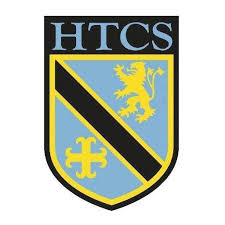 Mathematics Faculty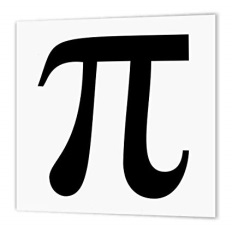 Year 7 Summer Term 1 - Pi SchemeUnit 9 Overview - Special Numbers and RoundingTopicKey IdeasProgressProgressProgressTopicKey IdeasRAGSpecial numbers and roundingI can round numbers to the nearest 10, 100, 1000 and integer.Special numbers and roundingI can estimate calculations.Special numbers and roundingI can find common multiples and factors.Special numbers and roundingI can recognise prime numbers less than 100.Special numbers and roundingI can calculate squares, cubes and roots.Special numbers and roundingI can use a calculator efficiently.LessonLearning FocusAssessmentKey Words1Rounding numbers to the nearest 10, 100, 1000 and integer (CM clips 276, 277a & 277b)Formative assessment strategies e.g. MWBs, whole class questioning, Diagnostic Questions, SLOP time with self-assessment, Live Marking etc.Assessment is also supported with our use of ILOs, set through Century Learning and Corbettmaths.Finally, units are assessed through skills checks and half termly assessments, as part of our Assessment Calendar in Mathematics.round, integer, decimal, place value, tenth, hundredth2Estimating calculations by rounding (CM clip 215)Formative assessment strategies e.g. MWBs, whole class questioning, Diagnostic Questions, SLOP time with self-assessment, Live Marking etc.Assessment is also supported with our use of ILOs, set through Century Learning and Corbettmaths.Finally, units are assessed through skills checks and half termly assessments, as part of our Assessment Calendar in Mathematics.estimate, approximate, round3Finding common multiples (CM clips 218 & 220)Formative assessment strategies e.g. MWBs, whole class questioning, Diagnostic Questions, SLOP time with self-assessment, Live Marking etc.Assessment is also supported with our use of ILOs, set through Century Learning and Corbettmaths.Finally, units are assessed through skills checks and half termly assessments, as part of our Assessment Calendar in Mathematics.multiple, multiply4Finding common factors (CM clips 216 & 219)Formative assessment strategies e.g. MWBs, whole class questioning, Diagnostic Questions, SLOP time with self-assessment, Live Marking etc.Assessment is also supported with our use of ILOs, set through Century Learning and Corbettmaths.Finally, units are assessed through skills checks and half termly assessments, as part of our Assessment Calendar in Mathematics.factor, divide5Recognising prime numbers less than 100 (CM clip 225)Formative assessment strategies e.g. MWBs, whole class questioning, Diagnostic Questions, SLOP time with self-assessment, Live Marking etc.Assessment is also supported with our use of ILOs, set through Century Learning and Corbettmaths.Finally, units are assessed through skills checks and half termly assessments, as part of our Assessment Calendar in Mathematics.prime, composite, factor6Calculating squares and square roots (CM clips 226 - 228)Formative assessment strategies e.g. MWBs, whole class questioning, Diagnostic Questions, SLOP time with self-assessment, Live Marking etc.Assessment is also supported with our use of ILOs, set through Century Learning and Corbettmaths.Finally, units are assessed through skills checks and half termly assessments, as part of our Assessment Calendar in Mathematics.square, root, multiply7Calculating cubes and cube roots (CM clips 212 – 214)Formative assessment strategies e.g. MWBs, whole class questioning, Diagnostic Questions, SLOP time with self-assessment, Live Marking etc.Assessment is also supported with our use of ILOs, set through Century Learning and Corbettmaths.Finally, units are assessed through skills checks and half termly assessments, as part of our Assessment Calendar in Mathematics.cube, root, multiply8Using a calculator efficiently, including squares, cubes, roots and brackets (CM clip 352)Formative assessment strategies e.g. MWBs, whole class questioning, Diagnostic Questions, SLOP time with self-assessment, Live Marking etc.Assessment is also supported with our use of ILOs, set through Century Learning and Corbettmaths.Finally, units are assessed through skills checks and half termly assessments, as part of our Assessment Calendar in Mathematics.power, index, square, cube, root, bracket